Herbstferien im JC - BerlstedtAufgrund der aktuellen Situation und Einschränkungen  der Thüringer Verordnung zur Eindämmung der Ausbreitung des Coronavirus, kann es im aktuellen Ferienplan zu Änderungen und Anpassung kommen. Über diese werden sie zeitnah informiert!Hinweis:  die Anmeldung bitte über WhatsApp an 0152 29699070 senden.Bitte bringt am jeweiligen Aktionstag eine Bestätigung Eurer Eltern mitWoche MontagDienstagMittwochDonnerstagFreitag1. Woche(25. – 29.01.)Spiel  & SpaßIm Club14-18 Uhr 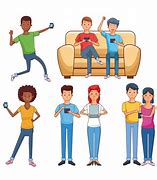 DOKU-Tag     Online 13-17 Uhr 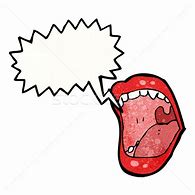 Spiel  & SpaßIm Club14:00 – 18:00 Uhr 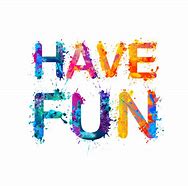 KochtagIm Club13:00 – 16:00 Uhr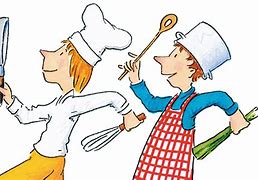 Wir gehen Online13:00 – 16:00 UhrAmong Us! +++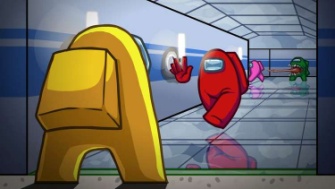 